第64号様式第64号様式記載要領この申告書は、原動機付自転車又は小型特殊自動車１台ごとに作成すること。「申告の理由」及び「種別」の各欄には、該当箇所の□（チェック欄）にレを記入すること。「納税（申告・報告）義務者」の欄には、所有者と使用者が同じである場合は、所有者欄のみを記入すること。「納税（申告・報告）義務者」の欄の「住所又は所在地」には、都道府県、市町村名、番地まで記入すること。また、納税義務者等がビル等に入居している場合又は同居人である場合には、ビル等の名称のほかに棟号数、室番号又は〇〇様方のように、郵便物が確実に届くように記入すること。「届出者」の欄には、申告に来た者が納税義務者以外の者である場合に記入すること。「所有形態」の欄については、該当する項目を○で囲むこと。また、「5.その他」に該当する場合は、（　　）内にその詳細を記入すること。「主たる定置場」の欄には、申告の際の主たる定置場が所有者の住所又は所在地と同じである場合については１を○で囲み、それ以外の場合については２の欄にその住所又は所在地を具体的に記入すること。また、変更の申告の場合については、（　　）内に旧主たる定置場の市町村名を記入すること。「長さ」、「幅」及び「最高速度」の欄は、特定原付の申告時のみ記入すること。「販売・譲渡証明書」の欄には、申請に係る原動機付自転車又は小型特殊自動車を販売又は譲渡した者が、該当箇所の□（チェック欄）にレを記入し、その者の住所又は所在地、氏名又は名称並びに電話番号を記入すること。なお、証明の年月日については、その販売又は譲渡が行われた日を記入すること。備考　申告者・報告者にあっては、原動機付自転車のうち、外部電源により供給される電気を動力源とするものであって、次に掲げる要件の全てに該当するものでなければ、特定小型原動機付自転車に該当しないものであることに留意すること。　　　・原動機の定格出力が０．６キロワット以下であること。　　　・長さ１．９メートル以下、幅０．６メートル以下であること。　　　・最高速度が２０キロメートル毎時以下であること。軽自動車税(種別割)申告(報告)書兼標識交付申請書(原動機付自転車・小型特殊自動車)　令和　　年　　月　　日逗子市長　　　　つぎのとおり申告(報告)及び申請します。軽自動車税(種別割)申告(報告)書兼標識交付申請書(原動機付自転車・小型特殊自動車)　令和　　年　　月　　日逗子市長　　　　つぎのとおり申告(報告)及び申請します。軽自動車税(種別割)申告(報告)書兼標識交付申請書(原動機付自転車・小型特殊自動車)　令和　　年　　月　　日逗子市長　　　　つぎのとおり申告(報告)及び申請します。軽自動車税(種別割)申告(報告)書兼標識交付申請書(原動機付自転車・小型特殊自動車)　令和　　年　　月　　日逗子市長　　　　つぎのとおり申告(報告)及び申請します。軽自動車税(種別割)申告(報告)書兼標識交付申請書(原動機付自転車・小型特殊自動車)　令和　　年　　月　　日逗子市長　　　　つぎのとおり申告(報告)及び申請します。申告の理由申告の理由申告の理由種別種別種別種別種別種別種別標識番号標識番号標識番号逗子市軽自動車税(種別割)申告(報告)書兼標識交付申請書(原動機付自転車・小型特殊自動車)　令和　　年　　月　　日逗子市長　　　　つぎのとおり申告(報告)及び申請します。軽自動車税(種別割)申告(報告)書兼標識交付申請書(原動機付自転車・小型特殊自動車)　令和　　年　　月　　日逗子市長　　　　つぎのとおり申告(報告)及び申請します。軽自動車税(種別割)申告(報告)書兼標識交付申請書(原動機付自転車・小型特殊自動車)　令和　　年　　月　　日逗子市長　　　　つぎのとおり申告(報告)及び申請します。軽自動車税(種別割)申告(報告)書兼標識交付申請書(原動機付自転車・小型特殊自動車)　令和　　年　　月　　日逗子市長　　　　つぎのとおり申告(報告)及び申請します。軽自動車税(種別割)申告(報告)書兼標識交付申請書(原動機付自転車・小型特殊自動車)　令和　　年　　月　　日逗子市長　　　　つぎのとおり申告(報告)及び申請します。新規新規変更原動機付自転車原動機付自転車原動機付自転車原動機付自転車原動機付自転車小型特殊自動車小型特殊自動車標識番号標識番号標識番号逗子市軽自動車税(種別割)申告(報告)書兼標識交付申請書(原動機付自転車・小型特殊自動車)　令和　　年　　月　　日逗子市長　　　　つぎのとおり申告(報告)及び申請します。軽自動車税(種別割)申告(報告)書兼標識交付申請書(原動機付自転車・小型特殊自動車)　令和　　年　　月　　日逗子市長　　　　つぎのとおり申告(報告)及び申請します。軽自動車税(種別割)申告(報告)書兼標識交付申請書(原動機付自転車・小型特殊自動車)　令和　　年　　月　　日逗子市長　　　　つぎのとおり申告(報告)及び申請します。軽自動車税(種別割)申告(報告)書兼標識交付申請書(原動機付自転車・小型特殊自動車)　令和　　年　　月　　日逗子市長　　　　つぎのとおり申告(報告)及び申請します。軽自動車税(種別割)申告(報告)書兼標識交付申請書(原動機付自転車・小型特殊自動車)　令和　　年　　月　　日逗子市長　　　　つぎのとおり申告(報告)及び申請します。□購入□譲受け□転入□その他(　　　　)□購入□譲受け□転入□その他(　　　　)□所有者□使用者□住所□標識番号□その他(　　　　)□第一種　一般原付（0.05L又は0.6ｋW以下）□第一種　特定原付（0.6ｋW以下）□第二種　乙　（0.09L又は0.8ｋW以下）□第二種　甲　（0.125L又は1.0ｋW以下）□ミニカー□第一種　一般原付（0.05L又は0.6ｋW以下）□第一種　特定原付（0.6ｋW以下）□第二種　乙　（0.09L又は0.8ｋW以下）□第二種　甲　（0.125L又は1.0ｋW以下）□ミニカー□第一種　一般原付（0.05L又は0.6ｋW以下）□第一種　特定原付（0.6ｋW以下）□第二種　乙　（0.09L又は0.8ｋW以下）□第二種　甲　（0.125L又は1.0ｋW以下）□ミニカー□第一種　一般原付（0.05L又は0.6ｋW以下）□第一種　特定原付（0.6ｋW以下）□第二種　乙　（0.09L又は0.8ｋW以下）□第二種　甲　（0.125L又は1.0ｋW以下）□ミニカー□第一種　一般原付（0.05L又は0.6ｋW以下）□第一種　特定原付（0.6ｋW以下）□第二種　乙　（0.09L又は0.8ｋW以下）□第二種　甲　（0.125L又は1.0ｋW以下）□ミニカー□農耕作業用□その他(　　　)□農耕作業用□その他(　　　)標識番号標識番号標識番号逗子市軽自動車税(種別割)申告(報告)書兼標識交付申請書(原動機付自転車・小型特殊自動車)　令和　　年　　月　　日逗子市長　　　　つぎのとおり申告(報告)及び申請します。軽自動車税(種別割)申告(報告)書兼標識交付申請書(原動機付自転車・小型特殊自動車)　令和　　年　　月　　日逗子市長　　　　つぎのとおり申告(報告)及び申請します。軽自動車税(種別割)申告(報告)書兼標識交付申請書(原動機付自転車・小型特殊自動車)　令和　　年　　月　　日逗子市長　　　　つぎのとおり申告(報告)及び申請します。軽自動車税(種別割)申告(報告)書兼標識交付申請書(原動機付自転車・小型特殊自動車)　令和　　年　　月　　日逗子市長　　　　つぎのとおり申告(報告)及び申請します。軽自動車税(種別割)申告(報告)書兼標識交付申請書(原動機付自転車・小型特殊自動車)　令和　　年　　月　　日逗子市長　　　　つぎのとおり申告(報告)及び申請します。□購入□譲受け□転入□その他(　　　　)□購入□譲受け□転入□その他(　　　　)□所有者□使用者□住所□標識番号□その他(　　　　)□第一種　一般原付（0.05L又は0.6ｋW以下）□第一種　特定原付（0.6ｋW以下）□第二種　乙　（0.09L又は0.8ｋW以下）□第二種　甲　（0.125L又は1.0ｋW以下）□ミニカー□第一種　一般原付（0.05L又は0.6ｋW以下）□第一種　特定原付（0.6ｋW以下）□第二種　乙　（0.09L又は0.8ｋW以下）□第二種　甲　（0.125L又は1.0ｋW以下）□ミニカー□第一種　一般原付（0.05L又は0.6ｋW以下）□第一種　特定原付（0.6ｋW以下）□第二種　乙　（0.09L又は0.8ｋW以下）□第二種　甲　（0.125L又は1.0ｋW以下）□ミニカー□第一種　一般原付（0.05L又は0.6ｋW以下）□第一種　特定原付（0.6ｋW以下）□第二種　乙　（0.09L又は0.8ｋW以下）□第二種　甲　（0.125L又は1.0ｋW以下）□ミニカー□第一種　一般原付（0.05L又は0.6ｋW以下）□第一種　特定原付（0.6ｋW以下）□第二種　乙　（0.09L又は0.8ｋW以下）□第二種　甲　（0.125L又は1.0ｋW以下）□ミニカー□農耕作業用□その他(　　　)□農耕作業用□その他(　　　)納税義務発生年月日納税義務発生年月日納税義務発生年月日令和　　年　　月　　日軽自動車税(種別割)申告(報告)書兼標識交付申請書(原動機付自転車・小型特殊自動車)　令和　　年　　月　　日逗子市長　　　　つぎのとおり申告(報告)及び申請します。軽自動車税(種別割)申告(報告)書兼標識交付申請書(原動機付自転車・小型特殊自動車)　令和　　年　　月　　日逗子市長　　　　つぎのとおり申告(報告)及び申請します。軽自動車税(種別割)申告(報告)書兼標識交付申請書(原動機付自転車・小型特殊自動車)　令和　　年　　月　　日逗子市長　　　　つぎのとおり申告(報告)及び申請します。軽自動車税(種別割)申告(報告)書兼標識交付申請書(原動機付自転車・小型特殊自動車)　令和　　年　　月　　日逗子市長　　　　つぎのとおり申告(報告)及び申請します。軽自動車税(種別割)申告(報告)書兼標識交付申請書(原動機付自転車・小型特殊自動車)　令和　　年　　月　　日逗子市長　　　　つぎのとおり申告(報告)及び申請します。□購入□譲受け□転入□その他(　　　　)□購入□譲受け□転入□その他(　　　　)□所有者□使用者□住所□標識番号□その他(　　　　)□第一種　一般原付（0.05L又は0.6ｋW以下）□第一種　特定原付（0.6ｋW以下）□第二種　乙　（0.09L又は0.8ｋW以下）□第二種　甲　（0.125L又は1.0ｋW以下）□ミニカー□第一種　一般原付（0.05L又は0.6ｋW以下）□第一種　特定原付（0.6ｋW以下）□第二種　乙　（0.09L又は0.8ｋW以下）□第二種　甲　（0.125L又は1.0ｋW以下）□ミニカー□第一種　一般原付（0.05L又は0.6ｋW以下）□第一種　特定原付（0.6ｋW以下）□第二種　乙　（0.09L又は0.8ｋW以下）□第二種　甲　（0.125L又は1.0ｋW以下）□ミニカー□第一種　一般原付（0.05L又は0.6ｋW以下）□第一種　特定原付（0.6ｋW以下）□第二種　乙　（0.09L又は0.8ｋW以下）□第二種　甲　（0.125L又は1.0ｋW以下）□ミニカー□第一種　一般原付（0.05L又は0.6ｋW以下）□第一種　特定原付（0.6ｋW以下）□第二種　乙　（0.09L又は0.8ｋW以下）□第二種　甲　（0.125L又は1.0ｋW以下）□ミニカー□農耕作業用□その他(　　　)□農耕作業用□その他(　　　)旧標識番号旧標識番号旧標識番号納税(申告・報告)義務者所有者住所又は所在地〒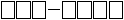 逗子市〒逗子市〒逗子市〒逗子市〒逗子市所有形態所有形態所有形態　1．自己所有　2．所有権留保　3．商品車　4．リース車　5．その他(　　　　　　　　　　　　　　　　　　　　)　1．自己所有　2．所有権留保　3．商品車　4．リース車　5．その他(　　　　　　　　　　　　　　　　　　　　)　1．自己所有　2．所有権留保　3．商品車　4．リース車　5．その他(　　　　　　　　　　　　　　　　　　　　)　1．自己所有　2．所有権留保　3．商品車　4．リース車　5．その他(　　　　　　　　　　　　　　　　　　　　)　1．自己所有　2．所有権留保　3．商品車　4．リース車　5．その他(　　　　　　　　　　　　　　　　　　　　)　1．自己所有　2．所有権留保　3．商品車　4．リース車　5．その他(　　　　　　　　　　　　　　　　　　　　)　1．自己所有　2．所有権留保　3．商品車　4．リース車　5．その他(　　　　　　　　　　　　　　　　　　　　)　1．自己所有　2．所有権留保　3．商品車　4．リース車　5．その他(　　　　　　　　　　　　　　　　　　　　)納税(申告・報告)義務者所有者住所又は所在地〒逗子市〒逗子市〒逗子市〒逗子市〒逗子市主たる定置場※(　)内は旧主たる定置場所在の市町村名を記入主たる定置場※(　)内は旧主たる定置場所在の市町村名を記入主たる定置場※(　)内は旧主たる定置場所在の市町村名を記入　1．左記所有者の住所又は所在地と同じ　(　　　　　　　)　1．左記所有者の住所又は所在地と同じ　(　　　　　　　)　1．左記所有者の住所又は所在地と同じ　(　　　　　　　)　1．左記所有者の住所又は所在地と同じ　(　　　　　　　)　1．左記所有者の住所又は所在地と同じ　(　　　　　　　)　1．左記所有者の住所又は所在地と同じ　(　　　　　　　)　1．左記所有者の住所又は所在地と同じ　(　　　　　　　)　1．左記所有者の住所又は所在地と同じ　(　　　　　　　)納税(申告・報告)義務者所有者(フリガナ)氏名又は名称主たる定置場※(　)内は旧主たる定置場所在の市町村名を記入主たる定置場※(　)内は旧主たる定置場所在の市町村名を記入主たる定置場※(　)内は旧主たる定置場所在の市町村名を記入　1．左記所有者の住所又は所在地と同じ　(　　　　　　　)　1．左記所有者の住所又は所在地と同じ　(　　　　　　　)　1．左記所有者の住所又は所在地と同じ　(　　　　　　　)　1．左記所有者の住所又は所在地と同じ　(　　　　　　　)　1．左記所有者の住所又は所在地と同じ　(　　　　　　　)　1．左記所有者の住所又は所在地と同じ　(　　　　　　　)　1．左記所有者の住所又は所在地と同じ　(　　　　　　　)　1．左記所有者の住所又は所在地と同じ　(　　　　　　　)納税(申告・報告)義務者所有者(フリガナ)氏名又は名称主たる定置場※(　)内は旧主たる定置場所在の市町村名を記入主たる定置場※(　)内は旧主たる定置場所在の市町村名を記入主たる定置場※(　)内は旧主たる定置場所在の市町村名を記入　2．　　　　　　　　　　　　　　　　　(　　　　　　　)　2．　　　　　　　　　　　　　　　　　(　　　　　　　)　2．　　　　　　　　　　　　　　　　　(　　　　　　　)　2．　　　　　　　　　　　　　　　　　(　　　　　　　)　2．　　　　　　　　　　　　　　　　　(　　　　　　　)　2．　　　　　　　　　　　　　　　　　(　　　　　　　)　2．　　　　　　　　　　　　　　　　　(　　　　　　　)　2．　　　　　　　　　　　　　　　　　(　　　　　　　)納税(申告・報告)義務者所有者生年月日大・昭・平　　年　　月　　日電話番号電話番号車名車名車名車名型式及び年式型式及び年式型式及び年式型式及び年式型式及び年式原動機の型式原動機の型式納税(申告・報告)義務者使用者住所又は所在地〒□所有者に同じ　逗子市〒□所有者に同じ　逗子市〒□所有者に同じ　逗子市〒□所有者に同じ　逗子市〒□所有者に同じ　逗子市型年式型年式型年式型年式型年式納税(申告・報告)義務者使用者住所又は所在地〒□所有者に同じ　逗子市〒□所有者に同じ　逗子市〒□所有者に同じ　逗子市〒□所有者に同じ　逗子市〒□所有者に同じ　逗子市車台番号車台番号車台番号車台番号型式認定番号型式認定番号型式認定番号型式認定番号型式認定番号総排気量又は定格出力総排気量又は定格出力納税(申告・報告)義務者使用者住所又は所在地〒□所有者に同じ　逗子市〒□所有者に同じ　逗子市〒□所有者に同じ　逗子市〒□所有者に同じ　逗子市〒□所有者に同じ　逗子市ⅬkWⅬkW納税(申告・報告)義務者使用者住所又は所在地〒□所有者に同じ　逗子市〒□所有者に同じ　逗子市〒□所有者に同じ　逗子市〒□所有者に同じ　逗子市〒□所有者に同じ　逗子市長　さ長　さ長　さ長　さ　　　　　幅　　　　　幅　　　　　幅　　　　　幅　　　　　幅　　　　　最高速度　　　　　最高速度納税(申告・報告)義務者使用者(フリガナ)氏名又は名称　　　　　　　　　　　　　　　　 cm　　　　　　　　　　　　　　　　 cm　　　　　　　　　　　　　　　　 cm　　　　　　　　　　　　　　　　 cmcmcmcmcmcmKm/hKm/h納税(申告・報告)義務者使用者(フリガナ)氏名又は名称□所有者に同じ□所有者に同じ□所有者に同じ□所有者に同じ□所有者に同じ証明書　上記　□原動機付自転車（特定原付を除く）・□特定原付・□小型特殊自動車を販売又は譲渡したことを証明します。令和　　年　　月　　日　　　　　住所又は所在地　氏名又は名称　電話番号　　　　　　　　　(　　　　)　上記　□原動機付自転車（特定原付を除く）・□特定原付・□小型特殊自動車を販売又は譲渡したことを証明します。令和　　年　　月　　日　　　　　住所又は所在地　氏名又は名称　電話番号　　　　　　　　　(　　　　)　上記　□原動機付自転車（特定原付を除く）・□特定原付・□小型特殊自動車を販売又は譲渡したことを証明します。令和　　年　　月　　日　　　　　住所又は所在地　氏名又は名称　電話番号　　　　　　　　　(　　　　)　上記　□原動機付自転車（特定原付を除く）・□特定原付・□小型特殊自動車を販売又は譲渡したことを証明します。令和　　年　　月　　日　　　　　住所又は所在地　氏名又は名称　電話番号　　　　　　　　　(　　　　)　上記　□原動機付自転車（特定原付を除く）・□特定原付・□小型特殊自動車を販売又は譲渡したことを証明します。令和　　年　　月　　日　　　　　住所又は所在地　氏名又は名称　電話番号　　　　　　　　　(　　　　)　上記　□原動機付自転車（特定原付を除く）・□特定原付・□小型特殊自動車を販売又は譲渡したことを証明します。令和　　年　　月　　日　　　　　住所又は所在地　氏名又は名称　電話番号　　　　　　　　　(　　　　)　上記　□原動機付自転車（特定原付を除く）・□特定原付・□小型特殊自動車を販売又は譲渡したことを証明します。令和　　年　　月　　日　　　　　住所又は所在地　氏名又は名称　電話番号　　　　　　　　　(　　　　)　上記　□原動機付自転車（特定原付を除く）・□特定原付・□小型特殊自動車を販売又は譲渡したことを証明します。令和　　年　　月　　日　　　　　住所又は所在地　氏名又は名称　電話番号　　　　　　　　　(　　　　)　上記　□原動機付自転車（特定原付を除く）・□特定原付・□小型特殊自動車を販売又は譲渡したことを証明します。令和　　年　　月　　日　　　　　住所又は所在地　氏名又は名称　電話番号　　　　　　　　　(　　　　)　上記　□原動機付自転車（特定原付を除く）・□特定原付・□小型特殊自動車を販売又は譲渡したことを証明します。令和　　年　　月　　日　　　　　住所又は所在地　氏名又は名称　電話番号　　　　　　　　　(　　　　)納税(申告・報告)義務者使用者生年月日大・昭・平　　年　　月　　日電話番号電話番号証明書　上記　□原動機付自転車（特定原付を除く）・□特定原付・□小型特殊自動車を販売又は譲渡したことを証明します。令和　　年　　月　　日　　　　　住所又は所在地　氏名又は名称　電話番号　　　　　　　　　(　　　　)　上記　□原動機付自転車（特定原付を除く）・□特定原付・□小型特殊自動車を販売又は譲渡したことを証明します。令和　　年　　月　　日　　　　　住所又は所在地　氏名又は名称　電話番号　　　　　　　　　(　　　　)　上記　□原動機付自転車（特定原付を除く）・□特定原付・□小型特殊自動車を販売又は譲渡したことを証明します。令和　　年　　月　　日　　　　　住所又は所在地　氏名又は名称　電話番号　　　　　　　　　(　　　　)　上記　□原動機付自転車（特定原付を除く）・□特定原付・□小型特殊自動車を販売又は譲渡したことを証明します。令和　　年　　月　　日　　　　　住所又は所在地　氏名又は名称　電話番号　　　　　　　　　(　　　　)　上記　□原動機付自転車（特定原付を除く）・□特定原付・□小型特殊自動車を販売又は譲渡したことを証明します。令和　　年　　月　　日　　　　　住所又は所在地　氏名又は名称　電話番号　　　　　　　　　(　　　　)　上記　□原動機付自転車（特定原付を除く）・□特定原付・□小型特殊自動車を販売又は譲渡したことを証明します。令和　　年　　月　　日　　　　　住所又は所在地　氏名又は名称　電話番号　　　　　　　　　(　　　　)　上記　□原動機付自転車（特定原付を除く）・□特定原付・□小型特殊自動車を販売又は譲渡したことを証明します。令和　　年　　月　　日　　　　　住所又は所在地　氏名又は名称　電話番号　　　　　　　　　(　　　　)　上記　□原動機付自転車（特定原付を除く）・□特定原付・□小型特殊自動車を販売又は譲渡したことを証明します。令和　　年　　月　　日　　　　　住所又は所在地　氏名又は名称　電話番号　　　　　　　　　(　　　　)　上記　□原動機付自転車（特定原付を除く）・□特定原付・□小型特殊自動車を販売又は譲渡したことを証明します。令和　　年　　月　　日　　　　　住所又は所在地　氏名又は名称　電話番号　　　　　　　　　(　　　　)　上記　□原動機付自転車（特定原付を除く）・□特定原付・□小型特殊自動車を販売又は譲渡したことを証明します。令和　　年　　月　　日　　　　　住所又は所在地　氏名又は名称　電話番号　　　　　　　　　(　　　　)届出者届出者住所又は所在地□所有者に同じ　逗子市□所有者に同じ　逗子市□所有者に同じ　逗子市□所有者に同じ　逗子市□所有者に同じ　逗子市証明書　上記　□原動機付自転車（特定原付を除く）・□特定原付・□小型特殊自動車を販売又は譲渡したことを証明します。令和　　年　　月　　日　　　　　住所又は所在地　氏名又は名称　電話番号　　　　　　　　　(　　　　)　上記　□原動機付自転車（特定原付を除く）・□特定原付・□小型特殊自動車を販売又は譲渡したことを証明します。令和　　年　　月　　日　　　　　住所又は所在地　氏名又は名称　電話番号　　　　　　　　　(　　　　)　上記　□原動機付自転車（特定原付を除く）・□特定原付・□小型特殊自動車を販売又は譲渡したことを証明します。令和　　年　　月　　日　　　　　住所又は所在地　氏名又は名称　電話番号　　　　　　　　　(　　　　)　上記　□原動機付自転車（特定原付を除く）・□特定原付・□小型特殊自動車を販売又は譲渡したことを証明します。令和　　年　　月　　日　　　　　住所又は所在地　氏名又は名称　電話番号　　　　　　　　　(　　　　)　上記　□原動機付自転車（特定原付を除く）・□特定原付・□小型特殊自動車を販売又は譲渡したことを証明します。令和　　年　　月　　日　　　　　住所又は所在地　氏名又は名称　電話番号　　　　　　　　　(　　　　)　上記　□原動機付自転車（特定原付を除く）・□特定原付・□小型特殊自動車を販売又は譲渡したことを証明します。令和　　年　　月　　日　　　　　住所又は所在地　氏名又は名称　電話番号　　　　　　　　　(　　　　)　上記　□原動機付自転車（特定原付を除く）・□特定原付・□小型特殊自動車を販売又は譲渡したことを証明します。令和　　年　　月　　日　　　　　住所又は所在地　氏名又は名称　電話番号　　　　　　　　　(　　　　)　上記　□原動機付自転車（特定原付を除く）・□特定原付・□小型特殊自動車を販売又は譲渡したことを証明します。令和　　年　　月　　日　　　　　住所又は所在地　氏名又は名称　電話番号　　　　　　　　　(　　　　)　上記　□原動機付自転車（特定原付を除く）・□特定原付・□小型特殊自動車を販売又は譲渡したことを証明します。令和　　年　　月　　日　　　　　住所又は所在地　氏名又は名称　電話番号　　　　　　　　　(　　　　)　上記　□原動機付自転車（特定原付を除く）・□特定原付・□小型特殊自動車を販売又は譲渡したことを証明します。令和　　年　　月　　日　　　　　住所又は所在地　氏名又は名称　電話番号　　　　　　　　　(　　　　)届出者届出者(フリガナ)氏名又は名称証明書　上記　□原動機付自転車（特定原付を除く）・□特定原付・□小型特殊自動車を販売又は譲渡したことを証明します。令和　　年　　月　　日　　　　　住所又は所在地　氏名又は名称　電話番号　　　　　　　　　(　　　　)　上記　□原動機付自転車（特定原付を除く）・□特定原付・□小型特殊自動車を販売又は譲渡したことを証明します。令和　　年　　月　　日　　　　　住所又は所在地　氏名又は名称　電話番号　　　　　　　　　(　　　　)　上記　□原動機付自転車（特定原付を除く）・□特定原付・□小型特殊自動車を販売又は譲渡したことを証明します。令和　　年　　月　　日　　　　　住所又は所在地　氏名又は名称　電話番号　　　　　　　　　(　　　　)　上記　□原動機付自転車（特定原付を除く）・□特定原付・□小型特殊自動車を販売又は譲渡したことを証明します。令和　　年　　月　　日　　　　　住所又は所在地　氏名又は名称　電話番号　　　　　　　　　(　　　　)　上記　□原動機付自転車（特定原付を除く）・□特定原付・□小型特殊自動車を販売又は譲渡したことを証明します。令和　　年　　月　　日　　　　　住所又は所在地　氏名又は名称　電話番号　　　　　　　　　(　　　　)　上記　□原動機付自転車（特定原付を除く）・□特定原付・□小型特殊自動車を販売又は譲渡したことを証明します。令和　　年　　月　　日　　　　　住所又は所在地　氏名又は名称　電話番号　　　　　　　　　(　　　　)　上記　□原動機付自転車（特定原付を除く）・□特定原付・□小型特殊自動車を販売又は譲渡したことを証明します。令和　　年　　月　　日　　　　　住所又は所在地　氏名又は名称　電話番号　　　　　　　　　(　　　　)　上記　□原動機付自転車（特定原付を除く）・□特定原付・□小型特殊自動車を販売又は譲渡したことを証明します。令和　　年　　月　　日　　　　　住所又は所在地　氏名又は名称　電話番号　　　　　　　　　(　　　　)　上記　□原動機付自転車（特定原付を除く）・□特定原付・□小型特殊自動車を販売又は譲渡したことを証明します。令和　　年　　月　　日　　　　　住所又は所在地　氏名又は名称　電話番号　　　　　　　　　(　　　　)　上記　□原動機付自転車（特定原付を除く）・□特定原付・□小型特殊自動車を販売又は譲渡したことを証明します。令和　　年　　月　　日　　　　　住所又は所在地　氏名又は名称　電話番号　　　　　　　　　(　　　　)届出者届出者(フリガナ)氏名又は名称□所有者に同じ□所有者に同じ□所有者に同じ□所有者に同じ□所有者に同じ証明書　上記　□原動機付自転車（特定原付を除く）・□特定原付・□小型特殊自動車を販売又は譲渡したことを証明します。令和　　年　　月　　日　　　　　住所又は所在地　氏名又は名称　電話番号　　　　　　　　　(　　　　)　上記　□原動機付自転車（特定原付を除く）・□特定原付・□小型特殊自動車を販売又は譲渡したことを証明します。令和　　年　　月　　日　　　　　住所又は所在地　氏名又は名称　電話番号　　　　　　　　　(　　　　)　上記　□原動機付自転車（特定原付を除く）・□特定原付・□小型特殊自動車を販売又は譲渡したことを証明します。令和　　年　　月　　日　　　　　住所又は所在地　氏名又は名称　電話番号　　　　　　　　　(　　　　)　上記　□原動機付自転車（特定原付を除く）・□特定原付・□小型特殊自動車を販売又は譲渡したことを証明します。令和　　年　　月　　日　　　　　住所又は所在地　氏名又は名称　電話番号　　　　　　　　　(　　　　)　上記　□原動機付自転車（特定原付を除く）・□特定原付・□小型特殊自動車を販売又は譲渡したことを証明します。令和　　年　　月　　日　　　　　住所又は所在地　氏名又は名称　電話番号　　　　　　　　　(　　　　)　上記　□原動機付自転車（特定原付を除く）・□特定原付・□小型特殊自動車を販売又は譲渡したことを証明します。令和　　年　　月　　日　　　　　住所又は所在地　氏名又は名称　電話番号　　　　　　　　　(　　　　)　上記　□原動機付自転車（特定原付を除く）・□特定原付・□小型特殊自動車を販売又は譲渡したことを証明します。令和　　年　　月　　日　　　　　住所又は所在地　氏名又は名称　電話番号　　　　　　　　　(　　　　)　上記　□原動機付自転車（特定原付を除く）・□特定原付・□小型特殊自動車を販売又は譲渡したことを証明します。令和　　年　　月　　日　　　　　住所又は所在地　氏名又は名称　電話番号　　　　　　　　　(　　　　)　上記　□原動機付自転車（特定原付を除く）・□特定原付・□小型特殊自動車を販売又は譲渡したことを証明します。令和　　年　　月　　日　　　　　住所又は所在地　氏名又は名称　電話番号　　　　　　　　　(　　　　)　上記　□原動機付自転車（特定原付を除く）・□特定原付・□小型特殊自動車を販売又は譲渡したことを証明します。令和　　年　　月　　日　　　　　住所又は所在地　氏名又は名称　電話番号　　　　　　　　　(　　　　)届出者届出者(フリガナ)氏名又は名称証明書　上記　□原動機付自転車（特定原付を除く）・□特定原付・□小型特殊自動車を販売又は譲渡したことを証明します。令和　　年　　月　　日　　　　　住所又は所在地　氏名又は名称　電話番号　　　　　　　　　(　　　　)　上記　□原動機付自転車（特定原付を除く）・□特定原付・□小型特殊自動車を販売又は譲渡したことを証明します。令和　　年　　月　　日　　　　　住所又は所在地　氏名又は名称　電話番号　　　　　　　　　(　　　　)　上記　□原動機付自転車（特定原付を除く）・□特定原付・□小型特殊自動車を販売又は譲渡したことを証明します。令和　　年　　月　　日　　　　　住所又は所在地　氏名又は名称　電話番号　　　　　　　　　(　　　　)　上記　□原動機付自転車（特定原付を除く）・□特定原付・□小型特殊自動車を販売又は譲渡したことを証明します。令和　　年　　月　　日　　　　　住所又は所在地　氏名又は名称　電話番号　　　　　　　　　(　　　　)　上記　□原動機付自転車（特定原付を除く）・□特定原付・□小型特殊自動車を販売又は譲渡したことを証明します。令和　　年　　月　　日　　　　　住所又は所在地　氏名又は名称　電話番号　　　　　　　　　(　　　　)　上記　□原動機付自転車（特定原付を除く）・□特定原付・□小型特殊自動車を販売又は譲渡したことを証明します。令和　　年　　月　　日　　　　　住所又は所在地　氏名又は名称　電話番号　　　　　　　　　(　　　　)　上記　□原動機付自転車（特定原付を除く）・□特定原付・□小型特殊自動車を販売又は譲渡したことを証明します。令和　　年　　月　　日　　　　　住所又は所在地　氏名又は名称　電話番号　　　　　　　　　(　　　　)　上記　□原動機付自転車（特定原付を除く）・□特定原付・□小型特殊自動車を販売又は譲渡したことを証明します。令和　　年　　月　　日　　　　　住所又は所在地　氏名又は名称　電話番号　　　　　　　　　(　　　　)　上記　□原動機付自転車（特定原付を除く）・□特定原付・□小型特殊自動車を販売又は譲渡したことを証明します。令和　　年　　月　　日　　　　　住所又は所在地　氏名又は名称　電話番号　　　　　　　　　(　　　　)　上記　□原動機付自転車（特定原付を除く）・□特定原付・□小型特殊自動車を販売又は譲渡したことを証明します。令和　　年　　月　　日　　　　　住所又は所在地　氏名又は名称　電話番号　　　　　　　　　(　　　　)届出者届出者電話番号証明書　上記　□原動機付自転車（特定原付を除く）・□特定原付・□小型特殊自動車を販売又は譲渡したことを証明します。令和　　年　　月　　日　　　　　住所又は所在地　氏名又は名称　電話番号　　　　　　　　　(　　　　)　上記　□原動機付自転車（特定原付を除く）・□特定原付・□小型特殊自動車を販売又は譲渡したことを証明します。令和　　年　　月　　日　　　　　住所又は所在地　氏名又は名称　電話番号　　　　　　　　　(　　　　)　上記　□原動機付自転車（特定原付を除く）・□特定原付・□小型特殊自動車を販売又は譲渡したことを証明します。令和　　年　　月　　日　　　　　住所又は所在地　氏名又は名称　電話番号　　　　　　　　　(　　　　)　上記　□原動機付自転車（特定原付を除く）・□特定原付・□小型特殊自動車を販売又は譲渡したことを証明します。令和　　年　　月　　日　　　　　住所又は所在地　氏名又は名称　電話番号　　　　　　　　　(　　　　)　上記　□原動機付自転車（特定原付を除く）・□特定原付・□小型特殊自動車を販売又は譲渡したことを証明します。令和　　年　　月　　日　　　　　住所又は所在地　氏名又は名称　電話番号　　　　　　　　　(　　　　)　上記　□原動機付自転車（特定原付を除く）・□特定原付・□小型特殊自動車を販売又は譲渡したことを証明します。令和　　年　　月　　日　　　　　住所又は所在地　氏名又は名称　電話番号　　　　　　　　　(　　　　)　上記　□原動機付自転車（特定原付を除く）・□特定原付・□小型特殊自動車を販売又は譲渡したことを証明します。令和　　年　　月　　日　　　　　住所又は所在地　氏名又は名称　電話番号　　　　　　　　　(　　　　)　上記　□原動機付自転車（特定原付を除く）・□特定原付・□小型特殊自動車を販売又は譲渡したことを証明します。令和　　年　　月　　日　　　　　住所又は所在地　氏名又は名称　電話番号　　　　　　　　　(　　　　)　上記　□原動機付自転車（特定原付を除く）・□特定原付・□小型特殊自動車を販売又は譲渡したことを証明します。令和　　年　　月　　日　　　　　住所又は所在地　氏名又は名称　電話番号　　　　　　　　　(　　　　)　上記　□原動機付自転車（特定原付を除く）・□特定原付・□小型特殊自動車を販売又は譲渡したことを証明します。令和　　年　　月　　日　　　　　住所又は所在地　氏名又は名称　電話番号　　　　　　　　　(　　　　)《該当する場合に記入》□私は当該車両について、次のように改造を行いました。（改造内容について、確認できる書類を添付してください。）改造に伴い当該車両に生じた一切の責任は所有者である私が負うことを誓約します。総排気量（定格出力）の変更　　　　　ｃｃ（ｋｗ）から　　　ｃｃ（ｋｗ）に変更。原動機付自転車第一種からミニカーへ改造　　輪距離50ｃｍ超（有・無）その他（具体的に記入してください。）《該当する場合に記入》□私は当該車両について、次のように改造を行いました。（改造内容について、確認できる書類を添付してください。）改造に伴い当該車両に生じた一切の責任は所有者である私が負うことを誓約します。総排気量（定格出力）の変更　　　　　ｃｃ（ｋｗ）から　　　ｃｃ（ｋｗ）に変更。原動機付自転車第一種からミニカーへ改造　　輪距離50ｃｍ超（有・無）その他（具体的に記入してください。）《該当する場合に記入》□私は当該車両について、次のように改造を行いました。（改造内容について、確認できる書類を添付してください。）改造に伴い当該車両に生じた一切の責任は所有者である私が負うことを誓約します。総排気量（定格出力）の変更　　　　　ｃｃ（ｋｗ）から　　　ｃｃ（ｋｗ）に変更。原動機付自転車第一種からミニカーへ改造　　輪距離50ｃｍ超（有・無）その他（具体的に記入してください。）《該当する場合に記入》□私は当該車両について、次のように改造を行いました。（改造内容について、確認できる書類を添付してください。）改造に伴い当該車両に生じた一切の責任は所有者である私が負うことを誓約します。総排気量（定格出力）の変更　　　　　ｃｃ（ｋｗ）から　　　ｃｃ（ｋｗ）に変更。原動機付自転車第一種からミニカーへ改造　　輪距離50ｃｍ超（有・無）その他（具体的に記入してください。）《該当する場合に記入》□私は当該車両について、次のように改造を行いました。（改造内容について、確認できる書類を添付してください。）改造に伴い当該車両に生じた一切の責任は所有者である私が負うことを誓約します。総排気量（定格出力）の変更　　　　　ｃｃ（ｋｗ）から　　　ｃｃ（ｋｗ）に変更。原動機付自転車第一種からミニカーへ改造　　輪距離50ｃｍ超（有・無）その他（具体的に記入してください。）《該当する場合に記入》□私は当該車両について、次のように改造を行いました。（改造内容について、確認できる書類を添付してください。）改造に伴い当該車両に生じた一切の責任は所有者である私が負うことを誓約します。総排気量（定格出力）の変更　　　　　ｃｃ（ｋｗ）から　　　ｃｃ（ｋｗ）に変更。原動機付自転車第一種からミニカーへ改造　　輪距離50ｃｍ超（有・無）その他（具体的に記入してください。）《該当する場合に記入》□私は当該車両について、次のように改造を行いました。（改造内容について、確認できる書類を添付してください。）改造に伴い当該車両に生じた一切の責任は所有者である私が負うことを誓約します。総排気量（定格出力）の変更　　　　　ｃｃ（ｋｗ）から　　　ｃｃ（ｋｗ）に変更。原動機付自転車第一種からミニカーへ改造　　輪距離50ｃｍ超（有・無）その他（具体的に記入してください。）《該当する場合に記入》□私は当該車両について、次のように改造を行いました。（改造内容について、確認できる書類を添付してください。）改造に伴い当該車両に生じた一切の責任は所有者である私が負うことを誓約します。総排気量（定格出力）の変更　　　　　ｃｃ（ｋｗ）から　　　ｃｃ（ｋｗ）に変更。原動機付自転車第一種からミニカーへ改造　　輪距離50ｃｍ超（有・無）その他（具体的に記入してください。）《逗子市処理欄》届出者本人確認　□個人番号カード　　　□運転免許証）□住基カード（顔写真付）　□その他《逗子市処理欄》届出者本人確認　□個人番号カード　　　□運転免許証）□住基カード（顔写真付）　□その他《逗子市処理欄》届出者本人確認　□個人番号カード　　　□運転免許証）□住基カード（顔写真付）　□その他《逗子市処理欄》届出者本人確認　□個人番号カード　　　□運転免許証）□住基カード（顔写真付）　□その他《逗子市処理欄》届出者本人確認　□個人番号カード　　　□運転免許証）□住基カード（顔写真付）　□その他《逗子市処理欄》届出者本人確認　□個人番号カード　　　□運転免許証）□住基カード（顔写真付）　□その他《逗子市処理欄》届出者本人確認　□個人番号カード　　　□運転免許証）□住基カード（顔写真付）　□その他《逗子市処理欄》届出者本人確認　□個人番号カード　　　□運転免許証）□住基カード（顔写真付）　□その他《該当する場合に記入》□私は当該車両について、次のように改造を行いました。（改造内容について、確認できる書類を添付してください。）改造に伴い当該車両に生じた一切の責任は所有者である私が負うことを誓約します。総排気量（定格出力）の変更　　　　　ｃｃ（ｋｗ）から　　　ｃｃ（ｋｗ）に変更。原動機付自転車第一種からミニカーへ改造　　輪距離50ｃｍ超（有・無）その他（具体的に記入してください。）《該当する場合に記入》□私は当該車両について、次のように改造を行いました。（改造内容について、確認できる書類を添付してください。）改造に伴い当該車両に生じた一切の責任は所有者である私が負うことを誓約します。総排気量（定格出力）の変更　　　　　ｃｃ（ｋｗ）から　　　ｃｃ（ｋｗ）に変更。原動機付自転車第一種からミニカーへ改造　　輪距離50ｃｍ超（有・無）その他（具体的に記入してください。）《該当する場合に記入》□私は当該車両について、次のように改造を行いました。（改造内容について、確認できる書類を添付してください。）改造に伴い当該車両に生じた一切の責任は所有者である私が負うことを誓約します。総排気量（定格出力）の変更　　　　　ｃｃ（ｋｗ）から　　　ｃｃ（ｋｗ）に変更。原動機付自転車第一種からミニカーへ改造　　輪距離50ｃｍ超（有・無）その他（具体的に記入してください。）《該当する場合に記入》□私は当該車両について、次のように改造を行いました。（改造内容について、確認できる書類を添付してください。）改造に伴い当該車両に生じた一切の責任は所有者である私が負うことを誓約します。総排気量（定格出力）の変更　　　　　ｃｃ（ｋｗ）から　　　ｃｃ（ｋｗ）に変更。原動機付自転車第一種からミニカーへ改造　　輪距離50ｃｍ超（有・無）その他（具体的に記入してください。）《該当する場合に記入》□私は当該車両について、次のように改造を行いました。（改造内容について、確認できる書類を添付してください。）改造に伴い当該車両に生じた一切の責任は所有者である私が負うことを誓約します。総排気量（定格出力）の変更　　　　　ｃｃ（ｋｗ）から　　　ｃｃ（ｋｗ）に変更。原動機付自転車第一種からミニカーへ改造　　輪距離50ｃｍ超（有・無）その他（具体的に記入してください。）《該当する場合に記入》□私は当該車両について、次のように改造を行いました。（改造内容について、確認できる書類を添付してください。）改造に伴い当該車両に生じた一切の責任は所有者である私が負うことを誓約します。総排気量（定格出力）の変更　　　　　ｃｃ（ｋｗ）から　　　ｃｃ（ｋｗ）に変更。原動機付自転車第一種からミニカーへ改造　　輪距離50ｃｍ超（有・無）その他（具体的に記入してください。）《該当する場合に記入》□私は当該車両について、次のように改造を行いました。（改造内容について、確認できる書類を添付してください。）改造に伴い当該車両に生じた一切の責任は所有者である私が負うことを誓約します。総排気量（定格出力）の変更　　　　　ｃｃ（ｋｗ）から　　　ｃｃ（ｋｗ）に変更。原動機付自転車第一種からミニカーへ改造　　輪距離50ｃｍ超（有・無）その他（具体的に記入してください。）《該当する場合に記入》□私は当該車両について、次のように改造を行いました。（改造内容について、確認できる書類を添付してください。）改造に伴い当該車両に生じた一切の責任は所有者である私が負うことを誓約します。総排気量（定格出力）の変更　　　　　ｃｃ（ｋｗ）から　　　ｃｃ（ｋｗ）に変更。原動機付自転車第一種からミニカーへ改造　　輪距離50ｃｍ超（有・無）その他（具体的に記入してください。）所有者宛名番号所有者宛名番号既存・新規既存・新規《該当する場合に記入》□私は当該車両について、次のように改造を行いました。（改造内容について、確認できる書類を添付してください。）改造に伴い当該車両に生じた一切の責任は所有者である私が負うことを誓約します。総排気量（定格出力）の変更　　　　　ｃｃ（ｋｗ）から　　　ｃｃ（ｋｗ）に変更。原動機付自転車第一種からミニカーへ改造　　輪距離50ｃｍ超（有・無）その他（具体的に記入してください。）《該当する場合に記入》□私は当該車両について、次のように改造を行いました。（改造内容について、確認できる書類を添付してください。）改造に伴い当該車両に生じた一切の責任は所有者である私が負うことを誓約します。総排気量（定格出力）の変更　　　　　ｃｃ（ｋｗ）から　　　ｃｃ（ｋｗ）に変更。原動機付自転車第一種からミニカーへ改造　　輪距離50ｃｍ超（有・無）その他（具体的に記入してください。）《該当する場合に記入》□私は当該車両について、次のように改造を行いました。（改造内容について、確認できる書類を添付してください。）改造に伴い当該車両に生じた一切の責任は所有者である私が負うことを誓約します。総排気量（定格出力）の変更　　　　　ｃｃ（ｋｗ）から　　　ｃｃ（ｋｗ）に変更。原動機付自転車第一種からミニカーへ改造　　輪距離50ｃｍ超（有・無）その他（具体的に記入してください。）《該当する場合に記入》□私は当該車両について、次のように改造を行いました。（改造内容について、確認できる書類を添付してください。）改造に伴い当該車両に生じた一切の責任は所有者である私が負うことを誓約します。総排気量（定格出力）の変更　　　　　ｃｃ（ｋｗ）から　　　ｃｃ（ｋｗ）に変更。原動機付自転車第一種からミニカーへ改造　　輪距離50ｃｍ超（有・無）その他（具体的に記入してください。）《該当する場合に記入》□私は当該車両について、次のように改造を行いました。（改造内容について、確認できる書類を添付してください。）改造に伴い当該車両に生じた一切の責任は所有者である私が負うことを誓約します。総排気量（定格出力）の変更　　　　　ｃｃ（ｋｗ）から　　　ｃｃ（ｋｗ）に変更。原動機付自転車第一種からミニカーへ改造　　輪距離50ｃｍ超（有・無）その他（具体的に記入してください。）《該当する場合に記入》□私は当該車両について、次のように改造を行いました。（改造内容について、確認できる書類を添付してください。）改造に伴い当該車両に生じた一切の責任は所有者である私が負うことを誓約します。総排気量（定格出力）の変更　　　　　ｃｃ（ｋｗ）から　　　ｃｃ（ｋｗ）に変更。原動機付自転車第一種からミニカーへ改造　　輪距離50ｃｍ超（有・無）その他（具体的に記入してください。）《該当する場合に記入》□私は当該車両について、次のように改造を行いました。（改造内容について、確認できる書類を添付してください。）改造に伴い当該車両に生じた一切の責任は所有者である私が負うことを誓約します。総排気量（定格出力）の変更　　　　　ｃｃ（ｋｗ）から　　　ｃｃ（ｋｗ）に変更。原動機付自転車第一種からミニカーへ改造　　輪距離50ｃｍ超（有・無）その他（具体的に記入してください。）《該当する場合に記入》□私は当該車両について、次のように改造を行いました。（改造内容について、確認できる書類を添付してください。）改造に伴い当該車両に生じた一切の責任は所有者である私が負うことを誓約します。総排気量（定格出力）の変更　　　　　ｃｃ（ｋｗ）から　　　ｃｃ（ｋｗ）に変更。原動機付自転車第一種からミニカーへ改造　　輪距離50ｃｍ超（有・無）その他（具体的に記入してください。）使用者宛名番号使用者宛名番号既存・新規既存・新規《該当する場合に記入》□私は当該車両について、次のように改造を行いました。（改造内容について、確認できる書類を添付してください。）改造に伴い当該車両に生じた一切の責任は所有者である私が負うことを誓約します。総排気量（定格出力）の変更　　　　　ｃｃ（ｋｗ）から　　　ｃｃ（ｋｗ）に変更。原動機付自転車第一種からミニカーへ改造　　輪距離50ｃｍ超（有・無）その他（具体的に記入してください。）《該当する場合に記入》□私は当該車両について、次のように改造を行いました。（改造内容について、確認できる書類を添付してください。）改造に伴い当該車両に生じた一切の責任は所有者である私が負うことを誓約します。総排気量（定格出力）の変更　　　　　ｃｃ（ｋｗ）から　　　ｃｃ（ｋｗ）に変更。原動機付自転車第一種からミニカーへ改造　　輪距離50ｃｍ超（有・無）その他（具体的に記入してください。）《該当する場合に記入》□私は当該車両について、次のように改造を行いました。（改造内容について、確認できる書類を添付してください。）改造に伴い当該車両に生じた一切の責任は所有者である私が負うことを誓約します。総排気量（定格出力）の変更　　　　　ｃｃ（ｋｗ）から　　　ｃｃ（ｋｗ）に変更。原動機付自転車第一種からミニカーへ改造　　輪距離50ｃｍ超（有・無）その他（具体的に記入してください。）《該当する場合に記入》□私は当該車両について、次のように改造を行いました。（改造内容について、確認できる書類を添付してください。）改造に伴い当該車両に生じた一切の責任は所有者である私が負うことを誓約します。総排気量（定格出力）の変更　　　　　ｃｃ（ｋｗ）から　　　ｃｃ（ｋｗ）に変更。原動機付自転車第一種からミニカーへ改造　　輪距離50ｃｍ超（有・無）その他（具体的に記入してください。）《該当する場合に記入》□私は当該車両について、次のように改造を行いました。（改造内容について、確認できる書類を添付してください。）改造に伴い当該車両に生じた一切の責任は所有者である私が負うことを誓約します。総排気量（定格出力）の変更　　　　　ｃｃ（ｋｗ）から　　　ｃｃ（ｋｗ）に変更。原動機付自転車第一種からミニカーへ改造　　輪距離50ｃｍ超（有・無）その他（具体的に記入してください。）《該当する場合に記入》□私は当該車両について、次のように改造を行いました。（改造内容について、確認できる書類を添付してください。）改造に伴い当該車両に生じた一切の責任は所有者である私が負うことを誓約します。総排気量（定格出力）の変更　　　　　ｃｃ（ｋｗ）から　　　ｃｃ（ｋｗ）に変更。原動機付自転車第一種からミニカーへ改造　　輪距離50ｃｍ超（有・無）その他（具体的に記入してください。）《該当する場合に記入》□私は当該車両について、次のように改造を行いました。（改造内容について、確認できる書類を添付してください。）改造に伴い当該車両に生じた一切の責任は所有者である私が負うことを誓約します。総排気量（定格出力）の変更　　　　　ｃｃ（ｋｗ）から　　　ｃｃ（ｋｗ）に変更。原動機付自転車第一種からミニカーへ改造　　輪距離50ｃｍ超（有・無）その他（具体的に記入してください。）《該当する場合に記入》□私は当該車両について、次のように改造を行いました。（改造内容について、確認できる書類を添付してください。）改造に伴い当該車両に生じた一切の責任は所有者である私が負うことを誓約します。総排気量（定格出力）の変更　　　　　ｃｃ（ｋｗ）から　　　ｃｃ（ｋｗ）に変更。原動機付自転車第一種からミニカーへ改造　　輪距離50ｃｍ超（有・無）その他（具体的に記入してください。）旧車台番号旧車台番号《該当する場合に記入》□私は当該車両について、次のように改造を行いました。（改造内容について、確認できる書類を添付してください。）改造に伴い当該車両に生じた一切の責任は所有者である私が負うことを誓約します。総排気量（定格出力）の変更　　　　　ｃｃ（ｋｗ）から　　　ｃｃ（ｋｗ）に変更。原動機付自転車第一種からミニカーへ改造　　輪距離50ｃｍ超（有・無）その他（具体的に記入してください。）《該当する場合に記入》□私は当該車両について、次のように改造を行いました。（改造内容について、確認できる書類を添付してください。）改造に伴い当該車両に生じた一切の責任は所有者である私が負うことを誓約します。総排気量（定格出力）の変更　　　　　ｃｃ（ｋｗ）から　　　ｃｃ（ｋｗ）に変更。原動機付自転車第一種からミニカーへ改造　　輪距離50ｃｍ超（有・無）その他（具体的に記入してください。）《該当する場合に記入》□私は当該車両について、次のように改造を行いました。（改造内容について、確認できる書類を添付してください。）改造に伴い当該車両に生じた一切の責任は所有者である私が負うことを誓約します。総排気量（定格出力）の変更　　　　　ｃｃ（ｋｗ）から　　　ｃｃ（ｋｗ）に変更。原動機付自転車第一種からミニカーへ改造　　輪距離50ｃｍ超（有・無）その他（具体的に記入してください。）《該当する場合に記入》□私は当該車両について、次のように改造を行いました。（改造内容について、確認できる書類を添付してください。）改造に伴い当該車両に生じた一切の責任は所有者である私が負うことを誓約します。総排気量（定格出力）の変更　　　　　ｃｃ（ｋｗ）から　　　ｃｃ（ｋｗ）に変更。原動機付自転車第一種からミニカーへ改造　　輪距離50ｃｍ超（有・無）その他（具体的に記入してください。）《該当する場合に記入》□私は当該車両について、次のように改造を行いました。（改造内容について、確認できる書類を添付してください。）改造に伴い当該車両に生じた一切の責任は所有者である私が負うことを誓約します。総排気量（定格出力）の変更　　　　　ｃｃ（ｋｗ）から　　　ｃｃ（ｋｗ）に変更。原動機付自転車第一種からミニカーへ改造　　輪距離50ｃｍ超（有・無）その他（具体的に記入してください。）《該当する場合に記入》□私は当該車両について、次のように改造を行いました。（改造内容について、確認できる書類を添付してください。）改造に伴い当該車両に生じた一切の責任は所有者である私が負うことを誓約します。総排気量（定格出力）の変更　　　　　ｃｃ（ｋｗ）から　　　ｃｃ（ｋｗ）に変更。原動機付自転車第一種からミニカーへ改造　　輪距離50ｃｍ超（有・無）その他（具体的に記入してください。）《該当する場合に記入》□私は当該車両について、次のように改造を行いました。（改造内容について、確認できる書類を添付してください。）改造に伴い当該車両に生じた一切の責任は所有者である私が負うことを誓約します。総排気量（定格出力）の変更　　　　　ｃｃ（ｋｗ）から　　　ｃｃ（ｋｗ）に変更。原動機付自転車第一種からミニカーへ改造　　輪距離50ｃｍ超（有・無）その他（具体的に記入してください。）《該当する場合に記入》□私は当該車両について、次のように改造を行いました。（改造内容について、確認できる書類を添付してください。）改造に伴い当該車両に生じた一切の責任は所有者である私が負うことを誓約します。総排気量（定格出力）の変更　　　　　ｃｃ（ｋｗ）から　　　ｃｃ（ｋｗ）に変更。原動機付自転車第一種からミニカーへ改造　　輪距離50ｃｍ超（有・無）その他（具体的に記入してください。）物件異動通知番号物件異動通知番号